Mūzika. 3.3. ZiemaDinamikas apzīmējumi.Sarindo atbilstoši dinamikas zīmes!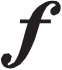 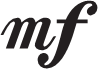 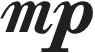 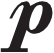 Skaties skaņdarba nošu pierakstu uz tāfeles, seko līdzi dinamikai nošu pierakstā! Aizpildi tekstā tukšās vietas, ierakstot dinamikas zīmi un skaidrojumu!Skaņdarba sākumā ir	, tas nozīmē, ka skaņdarbs ir jāizpilda 	.Pēc tam seko	, tas nozīmē, ka šo nelielo skaņdarba posmu jāizpilda  	                                     .Vēlāk jāturpina spēlēt	           , bet skaņdarba beigās ir                                           , tas nozīmē, ka skaņdarbs ir jāizpilda	                       .KlusiVidēji klusiVidēji skaļiSkaļi